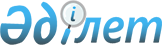 Об установлении периода параллельного обращения банкнот номиналом 1 000 тенге образца 2006 года и образца 2014 годаПостановление Правления Национального Банка Республики Казахстан от 24 декабря 2014 года № 250. Зарегистрировано в Министерстве юстиции Республики Казахстан 9 февраля 2015 года № 10205.
      В соответствии с Законом Республики Казахстан от 30 марта 1995 года "О Национальном Банке Республики Казахстан" и в целях достижения оптимальной работы по изъятию из обращения денежных знаков национальной валюты при изменении их дизайна (формы) Правление Национального Банка Республики Казахстан ПОСТАНОВЛЯЕТ:
      1. Установить период параллельного обращения банкнот номиналом  1 000 тенге образца 2006 года (далее – денежный знак старого образца) и образца 2014 года (далее – денежный знак нового образца) с 1 декабря 2014 года по 1 марта 2017 года.
      Сноска. Пункт 1 в редакции постановления Правления Национального Банка РК от 28.11.2016 № 285 (вводится в действие с 01.01.2017).


       2. В период параллельного обращения денежных знаков старого и нового образцов:
      1) банки второго уровня и Национальный оператор почты:
      осуществляют выдачу денежных знаков старого и нового образцов из своих касс, а также выдачу посредством банкоматов физическим и юридическим лицам;
      сдают поступающие в операционную кассу денежные знаки старого и нового образцов в филиалы Национального Банка Республики Казахстан (далее - Национальный Банк) в соответствии с Правилами ведения кассовых операций и операций по инкассации банкнот, монет и ценностей в банках и организациях, осуществляющих отдельные виды банковских операций, утвержденными постановлением Правления Национального Банка Республики Казахстан от 3 марта 2001 года № 58 "Об утверждении Правил ведения кассовых операций и операций по инкассации банкнот, монет и ценностей в банках и организациях, осуществляющих отдельные виды банковских операций" (зарегистрированным в Реестре государственной регистрации нормативных правовых актов под № 1482);
      2) филиалы Национального Банка:
      осуществляют выдачу и прием денежных знаков старого и нового образцов из оборотных касс физическим и юридическим лицам;
      принимают без ограничений от юридических лиц денежные знаки нового и старого образцов с последующим перечислением безналичного эквивалента на соответствующие счета банков второго уровня и юридических лиц в соответствии с Правилами ведения кассовых операций с физическими и юридическими лицами в Национальном Банке Республики Казахстан, утвержденными постановлением Правления Национального Банка Республики Казахстан от 24 декабря 2014 года № 247 "Об утверждении Правил ведения кассовых операций с физическими и юридическими лицами в Национальном Банке Республики Казахстан" (зарегистрированным в Реестре государственной регистрации нормативных правовых актов под № 10204).
      Сноска. Пункт 2 с изменением, внесенным постановлением Правления Национального Банка РК от 19.12.2015 № 230 (вводится в действие по истечении десяти календарных дней после дня его первого официального опубликования).


       4. Настоящее постановление вводится в действие по истечении десяти календарных дней после дня его первого официального опубликования.
					© 2012. РГП на ПХВ «Институт законодательства и правовой информации Республики Казахстан» Министерства юстиции Республики Казахстан
				
Председатель
Национального Банка
К. Келимбетов